Aktivität Experiment was schwimmt in der PfützeAlter: ab 5 Jahre in einer Gruppe von bis zu 8 Kindern. Ziele: - Die Neugierde der Kinder ist geweckt. Die Kinder wollen wissen was sie sehen.Die Kinder gehen ihren Vermutungen nach und probieren aus.Die Kinder beschreiben was sie sehen. Die Kinder beobachten genau. Die Kinder stellen eine Vermutung auf und versuchen diese zu belegen.Die Kinder erfahren, dass man über viele Fehlschläge auch zum Ergebnis kommen kann. Und das Fehlschläge nicht schlecht sind. Die Kinder erkennen, das Öl sich nicht mit Wasser vermischt.Material 1 Glasschälchen1 Glas1 Kanne mit WasserSpeiseölEssigSpülmittel1 kleiner LöffelDinge die die Kinder vermutet haben, dass diese in der Pfütze wären: WasserfarbenApfelsaftSand ZitroneErdeIm Rahmen unserer Schulvorbereitung experimentieren wir mit den Kindern im letzten Kindergartenjahr einmal im Monat einen Nachmittag. Da wir in der letzten Woche in Pfützen gespielten und diese genau Beobachteten, haben einige Kinder festgestellt, dass das Wasser nicht immer gleich aussieht in allen Pfützen. Und das es in einigen so ausgesehen hat, als ob da eine andere Flüssigkeit noch oben drauf wäre. Daher haben wir mit den Kindern überlegt, was das in der Pfütze sein könnte. Die Kinder stellten Vermutungen auf und wir haben die verschiedenen Flüssigkeiten ausprobiert. Was vermischt sich und was nicht. Durchführung: Jedes Kind bekommt eine Glasschale mit Wasser und nimmt das was es vermutet, was sich nicht mit Wasser vermischt oder auflöst auf den Löffel und gibt es ins Wasser. Aber immer ein Kind nach dem anderen, damit alle genau beobachten können was passiert. Die Kinder benennen was sie sehen. 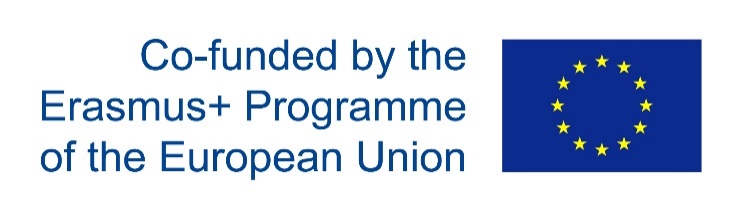 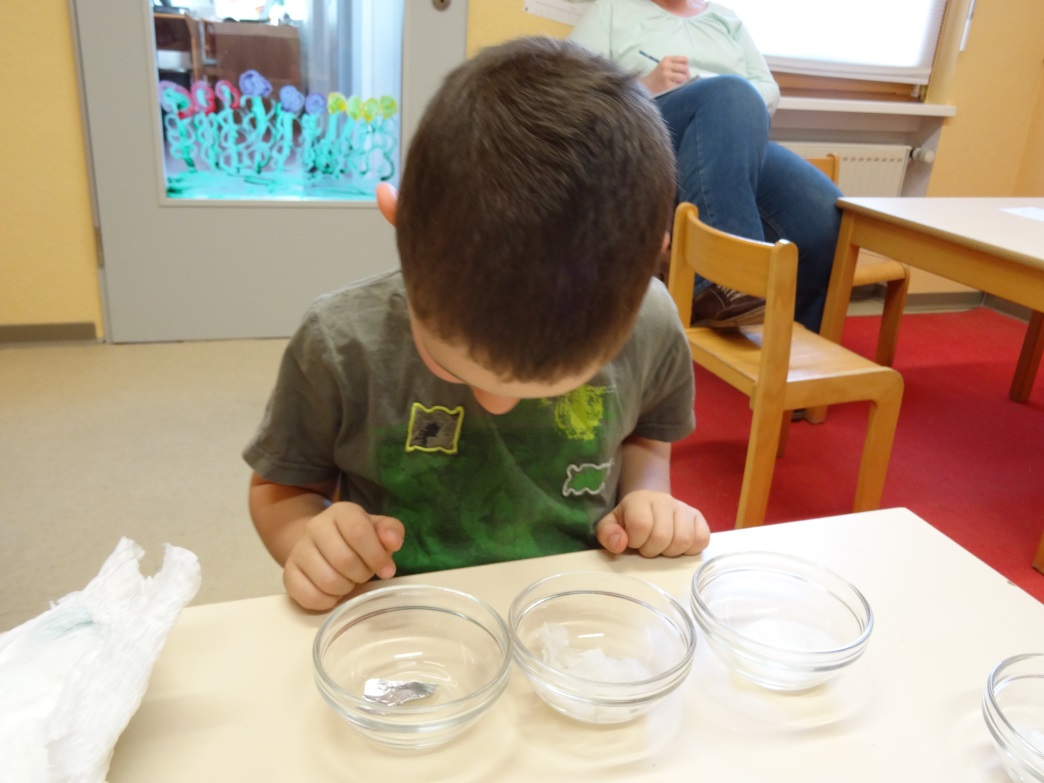 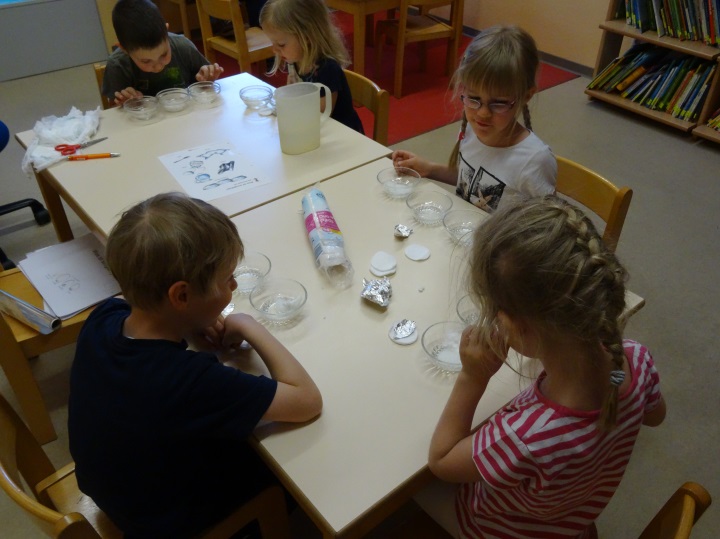 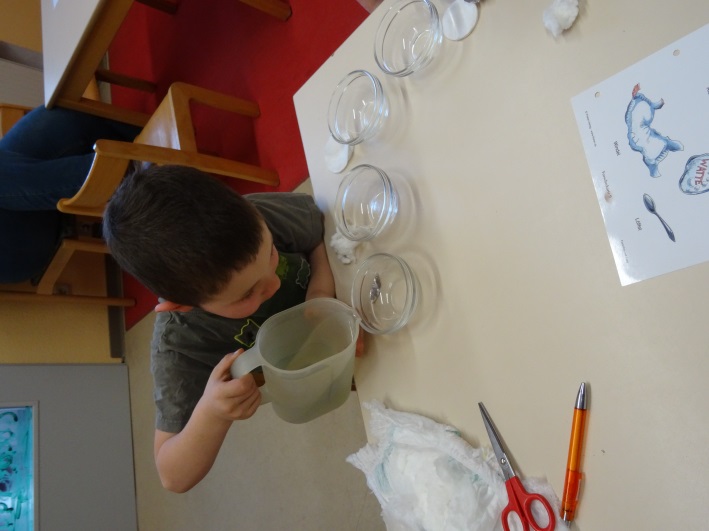 